О Т К Р Ы Т О Е    А К Ц И О Н Е Р Н О Е     О Б Щ Е С Т В О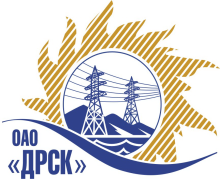 Протокол заседания  закупочной комиссиипо выбору подрядчикаПредмет закупки:Выбор организации среди подрядчиков, заключивших рамочное соглашение на Выполнение проектно-изыскательских, строительно-монтажных и пусконаладочных работ по объектам распределительных сетей при технологическом присоединении потребителей для нужд филиала ОАО «ДРСК» «Приморские ЭС по результатам конкурса (закупка №953 раздел 3.1.) по выполнению работ:Лот №1«Выполнение мероприятий по технологическому присоединению заявителей с максимальной мощностью до 100 кВт на территории СП «Приморские Южные ЭС».        Подлот №4 - «Выполнение мероприятий по технологическому присоединению заявителей с максимальной мощностью до 150 кВт на территории СП «Приморские Южные ЭС» с. Кипарисово-2, п. Ключевое, с. Вольно-Надеждинское, с. Олений;         Подлот №5 – «Выполнение мероприятий по технологическому присоединению заявителей с максимальной мощностью до 150 кВт на территории СП «Приморские Южные ЭС»с. Лазо, с. Голубовка, с. Новолитовск,  пгт. Углекаменск»;         Подлот №6 – «Выполнение мероприятий по технологическому присоединению заявителей с максимальной мощностью до 150 кВт на территории СП «Приморские Южные ЭС» с. Ясное»;         Подлот № 7 – «Выполнение мероприятий по технологическому присоединению заявителей с максимальной мощностью до 150 кВт на территории СП «Приморские Южные ЭС» Хасанский район  п. Славянка». Лот 2: «Выполнение мероприятий по технологическому присоединению заявителей с максимальной мощностью до 100 кВт на территории СП «Приморские Центральные ЭС»        Подлот №2 -  «Выполнение мероприятий по технологическому присоединению заявителей с максимальной мощностью до 150 кВт на территории СП «Приморские Центральные ЭС» с. Родниковое, с. Воздвиженка, с. Утёсное, с. Баневурово, с. Борисовка»;         Подлот №3 – «Выполнение мероприятий по технологическому присоединению заявителей с максимальной мощностью до 150 кВт на территории СП «Приморские Центральные ЭС» с. Камень-Рыболов, с. Жариково, с. Владимиро-Петровка».Лот 3«Выполнение мероприятий по технологическому присоединению заявителей с максимальной мощностью до 100 кВт на территории СП «Приморские Западные ЭС» и СП «Приморские Северные ЭС»     Подлот №3 -  «Выполнение мероприятий по технологическому присоединению заявителей с максимальной мощностью до 150 кВт  на территории  СП «Приморские Западные ЭС» и СП «Приморские Северные ЭСПожарский район п. Лучегорск (ПЗЭС)»;            Подлот №4 -  «Выполнение мероприятий по технологическому присоединению заявителей с максимальной мощностью до 150 кВт  на территории СП «Приморские Западные ЭС» и СП «Приморские Северные ЭСЯковлевский район  с. Яковлевка (ПСЭС)».	Закупка проводится согласно ГКПЗ 2012г. раздела  3.1 «Услуги ТПиР»    № 953  на основании приказа ОАО «ДРСК» от  28.12.2012 г. № 713.       Плановая стоимость закупки: По  закупке №953 лот 1:	Подлот №4 – 2 699 990,00 руб.;           Подлот №5 – 1 368 660,00 руб.;           Подлот №6 – 5 687 010,00 руб.;           Подлот № 7 – 1 399 770,00 руб.По  закупке №953 лот 2:           Подлот №2 -  4 037 520,00 руб.;           Подлот №3 – 3 230 360,00 руб.По  закупке №953 лот 3:           Под лот №3 -  248 850,00 руб.;           Под лот №4 -  1 015 610,00 руб.Присутствовали:Председатель Закупочной комиссии:Юхимук В.А. –зам. генерального директора по логистике и обеспечению управленческой деятельности ОАО «ДРСК».Заместитель председателя Закупочной комиссии: Коржов С.А. - директор по МТО ОАО «ДРСК»; Члены Закупочной комиссии:Тищенко Е.Н. – директор по инвестициям ОАО «ДРСК».Голота М.Н.  - директор по эксплуатации и ремонту ОАО «ДРСК»;Игнатова Е.А. – директор по финансам ОАО «ДРСК»;Лаптев И.А. – начальник службы экономической безопасности и режима ОАО «ДРСК»;Хромов С.Л. - зам. начальника Департамента - начальник отдела методологии, контроля и сводной отчетности закупок Департамента закупок ОАО «РАО Энергетические системы Востока» (субъект права «вето»)Ответственный секретарь Закупочной комиссии:Моторина О.А. – начальник отдела конкурсных закупок ОАО «ДРСК».Технический  секретарь комиссии: Терновой Р.П.  – ведущий инженер отдела конкурсных закупок ОАО «ДРСК».СЛУШАЛИ:  ведущего инженера ОКЗ ОАО «ДРСК» - Тернового Р.П. Согласно ГКПЗ 2012г., раздел  № 3.1  «Услуги ТПиР»  закупка № 953 был подготовлен приказ ОАО «ДРСК»  № 713 от 28.12.2012 года о проведении закупочной процедуры на право заключения договора подряда:Выполнение проектно-изыскательских, строительно-монтажных и пусконаладочных работ по объектам распределительных сетей при технологическом присоединении потребителей для нужд филиала ОАО «ДРСК» «Приморские ЭС.Извещение о проведении закрытого запроса цен было размещено на официальном сайте госзакупок zakupki.gov.ru, торговой электронной площадке «b2b-energo.ru» в разделе «Копии публикаций», а так же на внешнем сайте ОАО «ДРСК» в разделе «Закупки По завершении срока действия объявления, поступили предложения от подрядчиков: ООО «Уссурэлектромонтаж»  г. Уссурийск (лот №2), ООО «Эрланг» г. Владивосток               ( лот №2),  ООО «ЭДС» г. Уссурийск (лот №1-2), ООО «ПримЭнергоМонтаж»  г. Владивосток (лот № 1(3)), ООО «Дальний Восток Энергосервис» г. Владивосток (лот №1-3),  ОАО «Дальэнергоспецремонт» г. Владивосток (лот №1), Филиал ОАО «ВСЭСС» Дальнереченская мехколонна №92, г. Дальнереченск (лот №3).Члены Закупочной комиссии изучили поступившие  ценовые  и технические предложения. 2. О признании ценовых предложений соответствующими (несоответствующими)  условиям запроса ценНа основании экспертного заключения специалистов филиала  ОАО «ДРСК» «Приморские  ЭС» предложения ООО «Уссурэлектромонтаж»  г. Уссурийск (лот №2), ООО «Эрланг» г. Владивосток   ( лот №2),  ООО «ЭДС» г. Уссурийск (лот №1-2), ООО «ПримЭнергоМонтаж»  г. Владивосток (лот № 1(3)), ООО «Дальний Восток Энергосервис» г. Владивосток (лот №1-3),  ОАО «Дальэнергоспецремонт» г. Владивосток (лот №1), Филиал ОАО «ВСЭСС» Дальнереченская мехколонна №92, г. Дальнереченск (лот №3)предлагается признать соответствующими условиям закрытого запроса цен.3. О ранжировке ценовых ПредложенийВ соответствии с условиями закрытого запроса цен и на основании решения эксперта -специалиста филиала ОАО «ДРСК»  «Приморские ЭС» предлагается ранжировать коммерческие предложения в следующем порядке.Лот №1   Подлот №4 - «Выполнение мероприятий по технологическому присоединению заявителей с максимальной мощностью до 150 кВт на территории СП «Приморские Южные ЭС» с. Кипарисово-2, п. Ключевое, с. Вольно-Надеждинское, с. Олений1 место: ООО «Дальний Восток Энергосервис» г. Владивосток.  Предложение на сумму –  2 058 822,01  рублей без учета НДС,  итоговая стоимость с учетом НДС – 2 429 409,97 руб. Стоимость является окончательной и корректировке не подлежит. Сроки выполнения работ: Начало выполнения  работ – с момента заключения договора; окончание выполнения работ – 30 марта  2013 г. Условия финансирования – без аванса. Текущие платежи выплачиваются Заказчиком (ежемесячно или за этап) в течение 30 календарных дней с момента подписания актов выполненных работ обеими сторонами. Гарантийные обязательства: гарантия на выполненные работы 24 месяца. Гарантии на поставляемое оборудование: 24 месяца. Предложение имеет правовой статус оферты и действует в течение 100 дней, с даты вскрытия конвертов.2 место: ООО «ЭДС» г. Уссурийск. Предложение на сумму –  2 218 840,00 рублей без учета НДС,  итоговая стоимость с учетом НДС – 2 618 231,00  руб. Стоимость является окончательной и корректировке не подлежит. Начало выполнения  работ – с момента заключения договора; окончание выполнения работ – 45 рабочих дней. Условия финансирования – без аванса. Текущие платежи выплачиваются Заказчиком (ежемесячно или за этап) в течение 30 календарных дней с момента подписания актов выполненных работ обеими сторонами. Гарантийные обязательства: гарантия на выполненные работы 36 месяцев. Гарантии на поставляемое оборудование: 36 месяцев. Предложение имеет правовой статус оферты и действует в до 10 мая 2013г. 3 место:  ОАО «Дальэнергоспецремонт» г. Владивосток. Предложение на сумму –  2 200 729,36  рублей без учета НДС,  итоговая стоимость с учетом НДС – 2 596 860,64  руб. Стоимость является окончательной и корректировке не подлежит. Сроки выполнения работ: Начало выполнения  работ – с момента заключения договора; окончание выполнения работ – 30 марта   2013 г. Условия финансирования – без аванса. Текущие платежи выплачиваются Заказчиком (ежемесячно или за этап) в течение 30 календарных дней с момента подписания актов выполненных работ обеими сторонами. Гарантийные обязательства: гарантия на выполненные работы 36 месяцев. Гарантии на поставляемое оборудование: 36 месяцев. Предложение имеет правовой статус оферты и действует до 23 апреля 2013г. Подлот №5 – «Выполнение мероприятий по технологическому присоединению заявителей с максимальной мощностью до 150 кВт на территории СП «Приморские Южные ЭС»с. Лазо, с. Голубовка, с. Новолитовск,  пгт. Углекаменск»1 место: ОАО «Дальэнергоспецремонт» г. Владивосток. Предложение на сумму –  1 299 318,90  рублей без учета НДС,  итоговая стоимость с учетом НДС – 1 533 196,30 руб. Стоимость является окончательной и корректировке не подлежит. Сроки выполнения работ: Начало выполнения  работ – с момента заключения договора; окончание выполнения работ – 20 апреля  2013 г. Условия финансирования – без аванса. Текущие платежи выплачиваются Заказчиком (ежемесячно или за этап) в течение 30 календарных дней с момента подписания актов выполненных работ обеими сторонами. Гарантийные обязательства: гарантия на выполненные работы 36 месяцев. Гарантии на поставляемое оборудование: 36 месяцев. Предложение имеет правовой статус оферты и действует до 23 апреля 2013г. 2 место: ООО «Дальний Восток Энергосервис» г. Владивосток.  Предложение на сумму –  1 335 734,49  рублей без учета НДС,  итоговая стоимость с учетом НДС – 1 576 166,70 руб. Стоимость является окончательной и корректировке не подлежит. Сроки выполнения работ: Начало выполнения  работ – с момента заключения договора; окончание выполнения работ – 20 апреля 2013 г. Условия финансирования – без аванса. Текущие платежи выплачиваются Заказчиком (ежемесячно или за этап) в течение 30 календарных дней с момента подписания актов выполненных работ обеими сторонами. Гарантийные обязательства: гарантия на выполненные работы 24 месяца. Гарантии на поставляемое оборудование: 24 месяца. Предложение имеет правовой статус оферты и действует в течение 100 дней, с даты вскрытия конвертов. 3 место:  ООО «ЭДС» г. Уссурийск. Предложение на сумму –  1 414 809,00 рублей без учета НДС,  итоговая стоимость с учетом НДС – 1 669 476,00  руб. Стоимость является окончательной и корректировке не подлежит. Начало выполнения  работ – с момента заключения договора; окончание выполнения работ – 45 рабочих дней. Условия финансирования – без аванса. Текущие платежи выплачиваются Заказчиком (ежемесячно или за этап) в течение 30 календарных дней с момента подписания актов выполненных работ обеими сторонами. Гарантийные обязательства: гарантия на выполненные работы 36 месяцев. Гарантии на поставляемое оборудование: 36 месяцев. Предложение имеет правовой статус оферты и действует в до 10 мая 2013г.Подлот №6 – «Выполнение мероприятий по технологическому присоединению заявителей с максимальной мощностью до 150 кВт на территории СП «Приморские Южные ЭС» с. Ясное»1 место: Филиал ОАО «ВСЭСС»  Приморская механизированная  колонна №16, г. Уссурийск . Предложение на сумму –  2 637 812,66  рублей без учета НДС,  итоговая стоимость с учетом НДС – 3 112 618,94 руб. Стоимость является окончательной и корректировке не подлежит. Сроки выполнения работ: Начало выполнения  работ – с момента заключения договора; окончание выполнения работ – 20 апреля  2013 г. Условия финансирования – без аванса. Текущие платежи выплачиваются Заказчиком (ежемесячно или за этап) в течение 30 календарных дней с момента подписания актов выполненных работ обеими сторонами. Гарантийные обязательства: гарантия на выполненные работы 36 месяцев. Гарантии на поставляемое оборудование: 36 месяцев. Предложение имеет правовой статус оферты и действует до 11 апреля 2013г. 2 место: ОАО «Дальэнергоспецремонт» г. Владивосток. Предложение на сумму –  2 785 124,10  рублей без учета НДС,  итоговая стоимость с учетом НДС – 3 286 446,44 руб. Стоимость является окончательной и корректировке не подлежит. Сроки выполнения работ: Начало выполнения  работ – с момента заключения договора; окончание выполнения работ – 20 апреля  2013 г. Условия финансирования – без аванса. Текущие платежи выплачиваются Заказчиком (ежемесячно или за этап) в течение 30 календарных дней с момента подписания актов выполненных работ обеими сторонами. Гарантийные обязательства: гарантия на выполненные работы 36 месяцев. Гарантии на поставляемое оборудование: 36 месяцев. Предложение имеет правовой статус оферты и действует до 23 апреля 2013г. 3 место: ООО «ЭДС» г. Уссурийск. Предложение на сумму –  2 868 953,00 рублей без учета НДС,  итоговая стоимость с учетом НДС – 3 385 364,00  руб. Стоимость является окончательной и корректировке не подлежит. Начало выполнения  работ – с момента заключения договора; окончание выполнения работ – 45 рабочих дней. Условия финансирования – без аванса. Текущие платежи выплачиваются Заказчиком (ежемесячно или за этап) в течение 30 календарных дней с момента подписания актов выполненных работ обеими сторонами. Гарантийные обязательства: гарантия на выполненные работы 36 месяцев. Гарантии на поставляемое оборудование: 36 месяцев. Предложение имеет правовой статус оферты и действует в до 10 мая 2013г. 4 место:  ООО «Дальний Восток Энергосервис» г. Владивосток.  Предложение на сумму –  3 086 613,89  рублей без учета НДС,  итоговая стоимость с учетом НДС – 3 642 204,39 руб. Стоимость является окончательной и корректировке не подлежит. Сроки выполнения работ: Начало выполнения  работ – с момента заключения договора; окончание выполнения работ – 20 апреля 2013 г. Условия финансирования – без аванса. Текущие платежи выплачиваются Заказчиком (ежемесячно или за этап) в течение 30 календарных дней с момента подписания актов выполненных работ обеими сторонами. Гарантийные обязательства: гарантия на выполненные работы 24 месяца. Гарантии на поставляемое оборудование: 24 месяца. Предложение имеет правовой статус оферты и действует в течение 100 дней, с даты вскрытия конвертов.5  место:  ООО «ПримЭнергоМонтаж»   г. Владивосток.  Предложение на сумму –  4 662 970,06  рублей без учета НДС,  итоговая стоимость с учетом НДС – 5 502 304,67 руб. Стоимость является окончательной и корректировке не подлежит. Сроки выполнения работ: Начало выполнения  работ – с момента заключения договора; окончание выполнения работ – 20 апреля 2013 г. Условия финансирования – без аванса. Текущие платежи выплачиваются Заказчиком (ежемесячно или за этап) в течение 30 календарных дней с момента подписания актов выполненных работ обеими сторонами. Гарантийные обязательства: гарантия на выполненные работы 24 месяца. Гарантии на поставляемое оборудование: 36 месяцев. Предложение имеет правовой статус оферты и действует в течение 90 дней, с даты вскрытия конвертов.Подлот № 7 – «Выполнение мероприятий по технологическому присоединению заявителей с максимальной мощностью до 150 кВт на территории СП «Приморские Южные ЭС» Хасанский район  п. Славянка»1 место: ООО «ЭДС» г. Уссурийск. Предложение на сумму –  823 717,00 рублей без учета НДС,  итоговая стоимость с учетом НДС – 971 986,00 руб. Стоимость является окончательной и корректировке не подлежит. Начало выполнения  работ – с момента заключения договора; окончание выполнения работ – 45 рабочих дней. Условия финансирования – без аванса. Текущие платежи выплачиваются Заказчиком (ежемесячно или за этап) в течение 30 календарных дней с момента подписания актов выполненных работ обеими сторонами. Гарантийные обязательства: гарантия на выполненные работы 36 месяцев. Гарантии на поставляемое оборудование: 36 месяцев. Предложение имеет правовой статус оферты и действует в до 10 мая 2013г. 2 место: ОАО «Дальэнергоспецремонт» г. Владивосток. Предложение на сумму –  856 389,60  рублей без учета НДС,  итоговая стоимость с учетом НДС – 1 010 539,73 руб. Стоимость является окончательной и корректировке не подлежит. Сроки выполнения работ: Начало выполнения  работ – с момента заключения договора; окончание выполнения работ – 20 апреля  2013 г. Условия финансирования – без аванса. Текущие платежи выплачиваются Заказчиком (ежемесячно или за этап) в течение 30 календарных дней с момента подписания актов выполненных работ обеими сторонами. Гарантийные обязательства: гарантия на выполненные работы 36 месяцев. Гарантии на поставляемое оборудование: 36 месяцев. Предложение имеет правовой статус оферты и действует до 23 апреля 2013г. 3 место: Филиал ОАО «ВСЭСС»  Приморская механизированная  колонна №16, г. Уссурийск . Предложение на сумму –  869 519,13  рублей без учета НДС,  итоговая стоимость с учетом НДС – 1 026 032,57 руб. Стоимость является окончательной и корректировке не подлежит. Сроки выполнения работ: Начало выполнения  работ – с момента заключения договора; окончание выполнения работ – 20 апреля  2013 г. Условия финансирования – без аванса. Текущие платежи выплачиваются Заказчиком (ежемесячно или за этап) в течение 30 календарных дней с момента подписания актов выполненных работ обеими сторонами. Гарантийные обязательства: гарантия на выполненные работы 36 месяцев. Гарантии на поставляемое оборудование: 36 месяцев. Предложение имеет правовой статус оферты и действует до 11 апреля 2013г. 4 место:  ООО «Дальний Восток Энергосервис» г. Владивосток.  Предложение на сумму –  953 955,22  рублей без учета НДС,  итоговая стоимость с учетом НДС – 1 125 667,16 руб. Стоимость является окончательной и корректировке не подлежит. Сроки выполнения работ: Начало выполнения  работ – с момента заключения договора; окончание выполнения работ – 20 апреля 2013 г. Условия финансирования – без аванса. Текущие платежи выплачиваются Заказчиком (ежемесячно или за этап) в течение 30 календарных дней с момента подписания актов выполненных работ обеими сторонами. Гарантийные обязательства: гарантия на выполненные работы 24 месяца. Гарантии на поставляемое оборудование: 24 месяца. Предложение имеет правовой статус оферты и действует в течение 100 дней, с даты вскрытия конвертов.Лот 2:Подлот №2 -  «Выполнение мероприятий по технологическому присоединению заявителей с максимальной мощностью до 150 кВт на территории СП «Приморские Центральные ЭС» с. Родниковое, с. Воздвиженка, с. Утёсное, с. Баневурово, с. Борисовка»1 место: ООО «Дальний Восток Энергосервис» г. Владивосток.  Предложение на сумму –  2 617 582,37  рублей без учета НДС,  итоговая стоимость с учетом НДС – 3 088 747,20 руб. Стоимость является окончательной и корректировке не подлежит. Сроки выполнения работ: Начало выполнения  работ – с момента заключения договора; окончание выполнения работ – 30 марта 2013 г. Условия финансирования – без аванса. Текущие платежи выплачиваются Заказчиком (ежемесячно или за этап) в течение 30 календарных дней с момента подписания актов выполненных работ обеими сторонами. Гарантийные обязательства: гарантия на выполненные работы 36 месяцев. Гарантии на поставляемое оборудование: 36  месяцев. Предложение имеет правовой статус оферты и действует в течение 100 дней, с даты вскрытия конвертов.2 место: ООО «ЭДС» г. Уссурийск. Предложение на сумму –  3 060 317,00  рублей без учета НДС,  итоговая стоимость с учетом НДС – 3 611 174,00 руб. Стоимость является окончательной и корректировке не подлежит. Начало выполнения  работ – с момента заключения договора; окончание выполнения работ – 45 рабочих дней. Условия финансирования – без аванса. Текущие платежи выплачиваются Заказчиком (ежемесячно или за этап) в течение 30 календарных дней с момента подписания актов выполненных работ обеими сторонами. Гарантийные обязательства: гарантия на выполненные работы 36 месяцев. Гарантии на поставляемое оборудование: 36 месяцев. Предложение имеет правовой статус оферты и действует в до 10 мая 2013г. 3 место: ООО «Эрланг» г. Владивосток. Предложение на сумму –  3 347 813,02  рублей без учета НДС,  итоговая стоимость с учетом НДС – 3 950 419,36  руб. Стоимость является окончательной и корректировке не подлежит. Сроки выполнения работ: Начало выполнения  работ – с момента заключения договора; окончание выполнения работ – 30 марта 2013 г. Условия финансирования – без аванса. Текущие платежи выплачиваются Заказчиком (ежемесячно или за этап) в течение 30 календарных дней с момента подписания актов выполненных работ обеими сторонами. Гарантийные обязательства: гарантия на выполненные работы 36 месяцев. Гарантии на поставляемое оборудование: 36 месяцев. Предложение имеет правовой статус оферты и действует до 30 марта 2013г. 4 место:  ООО  «Уссурэлеткромонтаж»  г. Уссурийск. Предложение на сумму –  3 521 786,32  рублей без учета НДС,  итоговая стоимость с учетом НДС – 4 155 707,86 руб. Стоимость является окончательной и корректировке не подлежит. Сроки выполнения работ: Начало выполнения  работ – с момента заключения договора; окончание выполнения работ – 15 марта  2013 г. Условия финансирования – без аванса. Текущие платежи выплачиваются Заказчиком (ежемесячно или за этап) в течение 30 календарных дней с момента подписания актов выполненных работ обеими сторонами. Гарантийные обязательства: гарантия на выполненные работы 36 месяцев. Гарантии на поставляемое оборудование: 36 месяцев. Предложение имеет правовой статус оферты и действует до 24 марта 2013г.Подлот №3 – «Выполнение мероприятий по технологическому присоединению заявителей с максимальной мощностью до 150 кВт на территории СП «Приморские Центральные ЭС» с. Камень-Рыболов, с. Жариково, с. Владимиро-Петровка»1 место: ООО «Дальний Восток Энергосервис» г. Владивосток.  Предложение на сумму –  2 758 109,72  рублей без учета НДС,  итоговая стоимость с учетом НДС – 3 254 569,47 руб. Стоимость является окончательной и корректировке не подлежит. Сроки выполнения работ: Начало выполнения  работ – с момента заключения договора; окончание выполнения работ – 30 марта 2013 г. Условия финансирования – без аванса. Текущие платежи выплачиваются Заказчиком (ежемесячно или за этап) в течение 30 календарных дней с момента подписания актов выполненных работ обеими сторонами. Гарантийные обязательства: гарантия на выполненные работы 36 месяцев. Гарантии на поставляемое оборудование: 36  месяцев. Предложение имеет правовой статус оферты и действует в течение 100 дней, с даты вскрытия конвертов.2 место: ООО «ЭДС» г. Уссурийск. Предложение на сумму –  2 899 281,00  рублей без учета НДС,  итоговая стоимость с учетом НДС – 3 421 151,00 руб. Стоимость является окончательной и корректировке не подлежит. Начало выполнения  работ – с момента заключения договора; окончание выполнения работ – 45 рабочих дней. Условия финансирования – без аванса. Текущие платежи выплачиваются Заказчиком (ежемесячно или за этап) в течение 30 календарных дней с момента подписания актов выполненных работ обеими сторонами. Гарантийные обязательства: гарантия на выполненные работы 36 месяцев. Гарантии на поставляемое оборудование: 36 месяцев. Предложение имеет правовой статус оферты и действует в до 10 мая 2013г. 3 место: Филиал ОАО «ВСЭСС»  Приморская механизированная  колонна №16, г. Уссурийск . Предложение на сумму –  2 950 202,78  рублей без учета НДС,  итоговая стоимость с учетом НДС – 3 481 239,28 руб. Стоимость является окончательной и корректировке не подлежит. Сроки выполнения работ: Начало выполнения  работ – с момента заключения договора; окончание выполнения работ – 30 марта  2013 г. Условия финансирования – без аванса. Текущие платежи выплачиваются Заказчиком (ежемесячно или за этап) в течение 30 календарных дней с момента подписания актов выполненных работ обеими сторонами. Гарантийные обязательства: гарантия на выполненные работы 36 месяцев. Гарантии на поставляемое оборудование: 36 месяцев. Предложение имеет правовой статус оферты и действует до 11 апреля 2013г.4 место: ООО «Эрланг» г. Владивосток. Предложение на сумму –  3 093 680,59  рублей без учета НДС,  итоговая стоимость с учетом НДС – 3 650 543,09  руб. Стоимость является окончательной и корректировке не подлежит. Сроки выполнения работ: Начало выполнения  работ – с момента заключения договора; окончание выполнения работ – 30 марта 2013 г. Условия финансирования – без аванса. Текущие платежи выплачиваются Заказчиком (ежемесячно или за этап) в течение 30 календарных дней с момента подписания актов выполненных работ обеими сторонами. Гарантийные обязательства: гарантия на выполненные работы 36 месяцев. Гарантии на поставляемое оборудование: 36 месяцев. Предложение имеет правовой статус оферты и действует до 30 марта 2013г.5 место:  ООО  «Уссурэлеткромонтаж»  г. Уссурийск. Предложение на сумму –  3 104 879,17  рублей без учета НДС,  итоговая стоимость с учетом НДС – 3 663 757,42 руб. Стоимость является окончательной и корректировке не подлежит. Сроки выполнения работ: Начало выполнения  работ – с момента заключения договора; окончание выполнения работ – 15 марта  2013 г. Условия финансирования – без аванса. Текущие платежи выплачиваются Заказчиком (ежемесячно или за этап) в течение 30 календарных дней с момента подписания актов выполненных работ обеими сторонами. Гарантийные обязательства: гарантия на выполненные работы 36 месяцев. Гарантии на поставляемое оборудование: 36 месяцев. Предложение имеет правовой статус оферты и действует до 24 марта 2013г.Лот №3     Под лот №3 -  «Выполнение мероприятий по технологическому присоединению заявителей с максимальной мощностью до 150 кВт  на территории  СП «Приморские Западные ЭС» и СП «Приморские Северные ЭС Пожарский район п. Лучегорск (ПЗЭС)»1 место: Филиал ОАО «ВСЭСС» Дальнереченская мехколонна №92, г. Дальнереченск.  Предложение на сумму –  170 437,00  рублей без учета НДС,  итоговая стоимость с учетом НДС – 201 115,66 руб. Стоимость является окончательной и корректировке не подлежит. Сроки выполнения работ: Начало выполнения  работ – с 01 февраля 2013; окончание выполнения работ – 31 марта 2013 г. Условия финансирования – без аванса. Текущие платежи выплачиваются Заказчиком (ежемесячно или за этап) в течение 30 календарных дней с момента подписания актов выполненных работ обеими сторонами. Гарантийные обязательства: гарантия на выполненные работы 36 месяцев. Гарантии на поставляемое оборудование: 36  месяцев. Предложение имеет правовой статус оферты и действует до 14 апреля 2013г.2 место: ООО «Дальний Восток Энергосервис» г. Владивосток.  Предложение на сумму –  244 746,66  рублей без учета НДС,  итоговая стоимость с учетом НДС – 288 801,06 руб. Стоимость является окончательной и корректировке не подлежит. Сроки выполнения работ: Начало выполнения  работ – с момента заключения договора; окончание выполнения работ – 20 мая  2013 г. Условия финансирования – без аванса. Текущие платежи выплачиваются Заказчиком (ежемесячно или за этап) в течение 30 календарных дней с момента подписания актов выполненных работ обеими сторонами. Гарантийные обязательства: гарантия на выполненные работы 36 месяцев. Гарантии на поставляемое оборудование: 36  месяцев. Предложение имеет правовой статус оферты и действует в течение 100 дней, с даты вскрытия конвертов.Подлот №4 -  «Выполнение мероприятий по технологическому присоединению заявителей с максимальной мощностью до 150 кВт  на территории СП «Приморские Западные ЭС» и СП «Приморские Северные ЭС Яковлевский район  с. Яковлевка (ПСЭС)»1 место: Филиал ОАО «ВСЭСС» Дальнереченская мехколонна №92, г. Дальнереченск.  Предложение на сумму –  694 463,00  рублей без учета НДС,  итоговая стоимость с учетом НДС – 819 466,34 руб. Стоимость является окончательной и корректировке не подлежит. Сроки выполнения работ: Начало выполнения  работ – с 01 февраля 2013; окончание выполнения работ – 31 марта 2013 г. Условия финансирования – без аванса. Текущие платежи выплачиваются Заказчиком (ежемесячно или за этап) в течение 30 календарных дней с момента подписания актов выполненных работ обеими сторонами. Гарантийные обязательства: гарантия на выполненные работы 36 месяцев. Гарантии на поставляемое оборудование: 36  месяцев. Предложение имеет правовой статус оферты и действует до 14 апреля 2013г.2 место: ООО «Дальний Восток Энергосервис» г. Владивосток.  Предложение на сумму –  759 926,57  рублей без учета НДС,  итоговая стоимость с учетом НДС – 896 713,35 руб. Стоимость является окончательной и корректировке не подлежит. Сроки выполнения работ: Начало выполнения  работ – с момента заключения договора; окончание выполнения работ – 10 мая  2013 г. Условия финансирования – без аванса. Текущие платежи выплачиваются Заказчиком (ежемесячно или за этап) в течение 30 календарных дней с момента подписания актов выполненных работ обеими сторонами. Гарантийные обязательства: гарантия на выполненные работы 36 месяцев. Гарантии на поставляемое оборудование: 36  месяцев. Предложение имеет правовой статус оферты и действует в течение 100 дней, с даты вскрытия конвертов.Для наглядности, ранжировка ценовых предложений в табличную форму:4. Об определении Победителя закрытого запроса цен.Комиссия на своем заседании рассмотрела материалы Предложений и приняла решение признать Победителем  закрытого запроса цен на   право заключения договора подряда: Лот №1«Выполнение мероприятий по технологическому присоединению заявителей с максимальной мощностью до 100 кВт на территории СП «Приморские Южные ЭС»   Подлот №4 - «Выполнение мероприятий по технологическому присоединению заявителей с максимальной мощностью до 150 кВт на территории СП «Приморские Южные ЭС» с. Кипарисово-2, п. Ключевое, с. Вольно-Надеждинское, с. ОленийООО «Дальний Восток Энергосервис» г. Владивосток.  Предложение на сумму –  2 058 822,01  рублей без учета НДС,  итоговая стоимость с учетом НДС – 2 429 409,97 руб. Стоимость является окончательной и корректировке не подлежит. Сроки выполнения работ: Начало выполнения  работ – с момента заключения договора; окончание выполнения работ – 30 марта  2013 г. Условия финансирования – без аванса. Текущие платежи выплачиваются Заказчиком (ежемесячно или за этап) в течение 30 календарных дней с момента подписания актов выполненных работ обеими сторонами. Гарантийные обязательства: гарантия на выполненные работы 24 месяца. Гарантии на поставляемое оборудование: 24 месяца. Предложение имеет правовой статус оферты и действует в течение 100 дней, с даты вскрытия конвертов.Подлот №5 – «Выполнение мероприятий по технологическому присоединению заявителей с максимальной мощностью до 150 кВт на территории СП «Приморские Южные ЭС»с. Лазо, с. Голубовка, с. Новолитовск,  пгт. Углекаменск»ОАО «Дальэнергоспецремонт» г. Владивосток. Предложение на сумму –  1 299 318,90  рублей без учета НДС,  итоговая стоимость с учетом НДС – 1 533 196,30 руб. Стоимость является окончательной и корректировке не подлежит. Сроки выполнения работ: Начало выполнения  работ – с момента заключения договора; окончание выполнения работ – 20 апреля  2013 г. Условия финансирования – без аванса. Текущие платежи выплачиваются Заказчиком (ежемесячно или за этап) в течение 30 календарных дней с момента подписания актов выполненных работ обеими сторонами. Гарантийные обязательства: гарантия на выполненные работы 36 месяцев. Гарантии на поставляемое оборудование: 36 месяцев. Предложение имеет правовой статус оферты и действует до 23 апреля 2013г. Подлот №6 – «Выполнение мероприятий по технологическому присоединению заявителей с максимальной мощностью до 150 кВт на территории СП «Приморские Южные ЭС» с. Ясное»Филиал ОАО «ВСЭСС»  Приморская механизированная  колонна №16, г. Уссурийск . Предложение на сумму –  2 637 812,66  рублей без учета НДС,  итоговая стоимость с учетом НДС – 3 112 618,94 руб. Стоимость является окончательной и корректировке не подлежит. Сроки выполнения работ: Начало выполнения  работ – с момента заключения договора; окончание выполнения работ – 20 апреля  2013 г. Условия финансирования – без аванса. Текущие платежи выплачиваются Заказчиком (ежемесячно или за этап) в течение 30 календарных дней с момента подписания актов выполненных работ обеими сторонами. Гарантийные обязательства: гарантия на выполненные работы 36 месяцев. Гарантии на поставляемое оборудование: 36 месяцев. Предложение имеет правовой статус оферты и действует до 11 апреля 2013г. Подлот № 7 – «Выполнение мероприятий по технологическому присоединению заявителей с максимальной мощностью до 150 кВт на территории СП «Приморские Южные ЭС» Хасанский район  п. Славянка»ООО «ЭДС» г. Уссурийск. Предложение на сумму –  823 717,00 рублей без учета НДС,  итоговая стоимость с учетом НДС – 971 986,00 руб. Стоимость является окончательной и корректировке не подлежит. Начало выполнения  работ – с момента заключения договора; окончание выполнения работ – 45 рабочих дней. Условия финансирования – без аванса. Текущие платежи выплачиваются Заказчиком (ежемесячно или за этап) в течение 30 календарных дней с момента подписания актов выполненных работ обеими сторонами. Гарантийные обязательства: гарантия на выполненные работы 36 месяцев. Гарантии на поставляемое оборудование: 36 месяцев. Предложение имеет правовой статус оферты и действует в до 10 мая 2013г. Лот 2: «Выполнение мероприятий по технологическому присоединению заявителей с максимальной мощностью до 100 кВт на территории СП «Приморские Центральные ЭС»Подлот №2 -  «Выполнение мероприятий по технологическому присоединению заявителей с максимальной мощностью до 150 кВт на территории СП «Приморские Центральные ЭС» с. Родниковое, с. Воздвиженка, с. Утёсное, с. Баневурово, с. Борисовка»ООО «Дальний Восток Энергосервис» г. Владивосток.  Предложение на сумму –  2 617 582,37  рублей без учета НДС,  итоговая стоимость с учетом НДС – 3 088 747,20 руб. Стоимость является окончательной и корректировке не подлежит. Сроки выполнения работ: Начало выполнения  работ – с момента заключения договора; окончание выполнения работ – 30 марта 2013 г. Условия финансирования – без аванса. Текущие платежи выплачиваются Заказчиком (ежемесячно или за этап) в течение 30 календарных дней с момента подписания актов выполненных работ обеими сторонами. Гарантийные обязательства: гарантия на выполненные работы 36 месяцев. Гарантии на поставляемое оборудование: 36  месяцев. Предложение имеет правовой статус оферты и действует в течение 100 дней, с даты вскрытия конвертов.Подлот №3 – «Выполнение мероприятий по технологическому присоединению заявителей с максимальной мощностью до 150 кВт на территории СП «Приморские Центральные ЭС» с. Камень-Рыболов, с. Жариково, с. Владимиро-Петровка»ООО «Дальний Восток Энергосервис» г. Владивосток.  Предложение на сумму –  2 758 109,72  рублей без учета НДС,  итоговая стоимость с учетом НДС – 3 254 569,47 руб. Стоимость является окончательной и корректировке не подлежит. Сроки выполнения работ: Начало выполнения  работ – с момента заключения договора; окончание выполнения работ – 30 марта 2013 г. Условия финансирования – без аванса. Текущие платежи выплачиваются Заказчиком (ежемесячно или за этап) в течение 30 календарных дней с момента подписания актов выполненных работ обеими сторонами. Гарантийные обязательства: гарантия на выполненные работы 36 месяцев. Гарантии на поставляемое оборудование: 36  месяцев. Предложение имеет правовой статус оферты и действует в течение 100 дней, с даты вскрытия конвертов.Лот №3«Выполнение мероприятий по технологическому присоединению заявителей с максимальной мощностью до 100 кВт на территории СП «Приморские Западные ЭС» и СП «Приморские Северные ЭС»     Подлот №3 -  «Выполнение мероприятий по технологическому присоединению заявителей с максимальной мощностью до 150 кВт  на территории  СП «Приморские Западные ЭС» и СП «Приморские Северные ЭС Пожарский район п. Лучегорск (ПЗЭС)»Филиал ОАО «ВСЭСС» Дальнереченская мехколонна №92, г. Дальнереченск.  Предложение на сумму –  170 437,00  рублей без учета НДС,  итоговая стоимость с учетом НДС – 201 115,66 руб. Стоимость является окончательной и корректировке не подлежит. Сроки выполнения работ: Начало выполнения  работ – с 01 февраля 2013; окончание выполнения работ – 31 марта 2013 г. Условия финансирования – без аванса. Текущие платежи выплачиваются Заказчиком (ежемесячно или за этап) в течение 30 календарных дней с момента подписания актов выполненных работ обеими сторонами. Гарантийные обязательства: гарантия на выполненные работы 36 месяцев. Гарантии на поставляемое оборудование: 36  месяцев. Предложение имеет правовой статус оферты и действует до 14 апреля 2013г.Подлот №4 -  «Выполнение мероприятий по технологическому присоединению заявителей с максимальной мощностью до 150 кВт  на территории СП «Приморские Западные ЭС» и СП «Приморские Северные ЭС Яковлевский район  с. Яковлевка (ПСЭС)»Филиал ОАО «ВСЭСС» Дальнереченская мехколонна №92, г. Дальнереченск.  Предложение на сумму –  694 463,00  рублей без учета НДС,  итоговая стоимость с учетом НДС – 819 466,34 руб. Стоимость является окончательной и корректировке не подлежит. Сроки выполнения работ: Начало выполнения  работ – с 01 февраля 2013; окончание выполнения работ – 31 марта 2013 г. Условия финансирования – без аванса. Текущие платежи выплачиваются Заказчиком (ежемесячно или за этап) в течение 30 календарных дней с момента подписания актов выполненных работ обеими сторонами. Гарантийные обязательства: гарантия на выполненные работы 36 месяцев. Гарантии на поставляемое оборудование: 36  месяцев. Предложение имеет правовой статус оферты и действует до 14 апреля 2013г.РЕШИЛИ: Принять к сведению и одобрить отчет об оценке Предложений. Признать Предложения ООО «Уссурэлектромонтаж»  г. Уссурийск (лот №2), ООО «Эрланг» г. Владивосток   ( лот №2),  ООО «ЭДС» г. Уссурийск (лот №1-2), ООО «ПримЭнергоМонтаж»  г. Владивосток (лот № 1(3)), ООО «Дальний Восток Энергосервис» г. Владивосток (лот №1-3),  ОАО «Дальэнергоспецремонт» г. Владивосток (лот №1), Филиал ОАО «ВСЭСС» Дальнереченская мехколонна №92, г. Дальнереченск (лот №3соответствующими условиям Запроса цен.Утвердить ранжировку Предложений: Лот №1   Подлот №4 - «Выполнение мероприятий по технологическому присоединению заявителей с максимальной мощностью до 150 кВт на территории СП «Приморские Южные ЭС» с. Кипарисово-2, п. Ключевое, с. Вольно-Надеждинское, с. Олений1 место: ООО «Дальний Восток Энергосервис» г. Владивосток.  2 место: ООО «ЭДС» г. Уссурийск.  3 место:  ОАО «Дальэнергоспецремонт» г. Владивосток. Подлот №5 – «Выполнение мероприятий по технологическому присоединению заявителей с максимальной мощностью до 150 кВт на территории СП «Приморские Южные ЭС»с. Лазо, с. Голубовка, с. Новолитовск,  пгт. Углекаменск»1 место: ОАО «Дальэнергоспецремонт» г. Владивосток. 2 место: ООО «Дальний Восток Энергосервис» г. Владивосток.   3 место:  ООО «ЭДС» г. Уссурийск. Подлот №6 – «Выполнение мероприятий по технологическому присоединению заявителей с максимальной мощностью до 150 кВт на территории СП «Приморские Южные ЭС» с. Ясное»1 место: Филиал ОАО «ВСЭСС»  Приморская механизированная  колонна №16, г. Уссурийск . 2 место: ОАО «Дальэнергоспецремонт» г. Владивосток. 3 место: ООО «ЭДС» г. Уссурийск.  4 место:  ООО «Дальний Восток Энергосервис» г. Владивосток.  5  место:  ООО «ПримЭнергоМонтаж»   г. Владивосток.  Подлот № 7 – «Выполнение мероприятий по технологическому присоединению заявителей с максимальной мощностью до 150 кВт на территории СП «Приморские Южные ЭС» Хасанский район  п. Славянка»1 место: ООО «ЭДС» г. Уссурийск. 2 место: ОАО «Дальэнергоспецремонт» г. Владивосток. 3 место: Филиал ОАО «ВСЭСС»  Приморская механизированная  колонна №16, г. Уссурийск .  4 место:  ООО «Дальний Восток Энергосервис» г. Владивосток.  Ллот 2:Подлот №2 -  «Выполнение мероприятий по технологическому присоединению заявителей с максимальной мощностью до 150 кВт на территории СП «Приморские Центральные ЭС» с. Родниковое, с. Воздвиженка, с. Утёсное, с. Баневурово, с. Борисовка»1 место: ООО «Дальний Восток Энергосервис» г. Владивосток.  2 место: ООО «ЭДС» г. Уссурийск. 3 место: ООО «Эрланг» г. Владивосток.  4 место:  ООО  «Уссурэлеткромонтаж»  г. Уссурийск. Подлот №3 – «Выполнение мероприятий по технологическому присоединению заявителей с максимальной мощностью до 150 кВт на территории СП «Приморские Центральные ЭС» с. Камень-Рыболов, с. Жариково, с. Владимиро-Петровка»1 место: ООО «Дальний Восток Энергосервис» г. Владивосток.  конвертов.2 место: ООО «ЭДС» г. Уссурийск. 3 место: Филиал ОАО «ВСЭСС»  Приморская механизированная  колонна №16, г. Уссурийск ..4 место: ООО «Эрланг» г. Владивосток. 5 место:  ООО  «Уссурэлеткромонтаж»  г. Уссурийск. Лот №3     Под лот №3 -  «Выполнение мероприятий по технологическому присоединению заявителей с максимальной мощностью до 150 кВт  на территории  СП «Приморские Западные ЭС» и СП «Приморские Северные ЭС Пожарский район п. Лучегорск (ПЗЭС)»1 место: Филиал ОАО «ВСЭСС» Дальнереченская мехколонна №92, г. Дальнереченск.  2 место: ООО «Дальний Восток Энергосервис» г. Владивосток.  Подлот №4 -  «Выполнение мероприятий по технологическому присоединению заявителей с максимальной мощностью до 150 кВт  на территории СП «Приморские Западные ЭС» и СП «Приморские Северные ЭС Яковлевский район  с. Яковлевка (ПСЭС)»1 место: Филиал ОАО «ВСЭСС» Дальнереченская мехколонна №92, г. Дальнереченск.  2 место: ООО «Дальний Восток Энергосервис» г. Владивосток.  4. Признать Победителем  закрытого запроса цен на  право заключения договора подряда: Лот №1«Выполнение мероприятий по технологическому присоединению заявителей с максимальной мощностью до 100 кВт на территории СП «Приморские Южные ЭС»   Подлот №4 - «Выполнение мероприятий по технологическому присоединению заявителей с максимальной мощностью до 150 кВт на территории СП «Приморские Южные ЭС» с. Кипарисово-2, п. Ключевое, с. Вольно-Надеждинское, с. ОленийООО «Дальний Восток Энергосервис» г. Владивосток.  Предложение на сумму –  2 058 822,01  рублей без учета НДС,  итоговая стоимость с учетом НДС – 2 429 409,97 руб. Стоимость является окончательной и корректировке не подлежит. Сроки выполнения работ: Начало выполнения  работ – с момента заключения договора; окончание выполнения работ – 30 марта  2013 г. Условия финансирования – без аванса. Текущие платежи выплачиваются Заказчиком (ежемесячно или за этап) в течение 30 календарных дней с момента подписания актов выполненных работ обеими сторонами. Гарантийные обязательства: гарантия на выполненные работы 24 месяца. Гарантии на поставляемое оборудование: 24 месяца. Предложение имеет правовой статус оферты и действует в течение 100 дней, с даты вскрытия конвертов.Подлот №5 – «Выполнение мероприятий по технологическому присоединению заявителей с максимальной мощностью до 150 кВт на территории СП «Приморские Южные ЭС»с. Лазо, с. Голубовка, с. Новолитовск,  пгт. Углекаменск»ОАО «Дальэнергоспецремонт» г. Владивосток. Предложение на сумму –  1 299 318,90  рублей без учета НДС,  итоговая стоимость с учетом НДС – 1 533 196,30 руб. Стоимость является окончательной и корректировке не подлежит. Сроки выполнения работ: Начало выполнения  работ – с момента заключения договора; окончание выполнения работ – 20 апреля  2013 г. Условия финансирования – без аванса. Текущие платежи выплачиваются Заказчиком (ежемесячно или за этап) в течение 30 календарных дней с момента подписания актов выполненных работ обеими сторонами. Гарантийные обязательства: гарантия на выполненные работы 36 месяцев. Гарантии на поставляемое оборудование: 36 месяцев. Предложение имеет правовой статус оферты и действует до 23 апреля 2013г. Подлот №6 – «Выполнение мероприятий по технологическому присоединению заявителей с максимальной мощностью до 150 кВт на территории СП «Приморские Южные ЭС» с. Ясное»Филиал ОАО «ВСЭСС»  Приморская механизированная  колонна №16, г. Уссурийск . Предложение на сумму –  2 637 812,66  рублей без учета НДС,  итоговая стоимость с учетом НДС – 3 112 618,94 руб. Стоимость является окончательной и корректировке не подлежит. Сроки выполнения работ: Начало выполнения  работ – с момента заключения договора; окончание выполнения работ – 20 апреля  2013 г. Условия финансирования – без аванса. Текущие платежи выплачиваются Заказчиком (ежемесячно или за этап) в течение 30 календарных дней с момента подписания актов выполненных работ обеими сторонами. Гарантийные обязательства: гарантия на выполненные работы 36 месяцев. Гарантии на поставляемое оборудование: 36 месяцев. Предложение имеет правовой статус оферты и действует до 11 апреля 2013г. Подлот № 7 – «Выполнение мероприятий по технологическому присоединению заявителей с максимальной мощностью до 150 кВт на территории СП «Приморские Южные ЭС» Хасанский район  п. Славянка»ООО «ЭДС» г. Уссурийск. Предложение на сумму –  823 717,00 рублей без учета НДС,  итоговая стоимость с учетом НДС – 971 986,00 руб. Стоимость является окончательной и корректировке не подлежит. Начало выполнения  работ – с момента заключения договора; окончание выполнения работ – 45 рабочих дней. Условия финансирования – без аванса. Текущие платежи выплачиваются Заказчиком (ежемесячно или за этап) в течение 30 календарных дней с момента подписания актов выполненных работ обеими сторонами. Гарантийные обязательства: гарантия на выполненные работы 36 месяцев. Гарантии на поставляемое оборудование: 36 месяцев. Предложение имеет правовой статус оферты и действует в до 10 мая 2013г. Лот 2: «Выполнение мероприятий по технологическому присоединению заявителей с максимальной мощностью до 100 кВт на территории СП «Приморские Центральные ЭС»Подлот №2 -  «Выполнение мероприятий по технологическому присоединению заявителей с максимальной мощностью до 150 кВт на территории СП «Приморские Центральные ЭС» с. Родниковое, с. Воздвиженка, с. Утёсное, с. Баневурово, с. Борисовка»ООО «Дальний Восток Энергосервис» г. Владивосток.  Предложение на сумму –  2 617 582,37  рублей без учета НДС,  итоговая стоимость с учетом НДС – 3 088 747,20 руб. Стоимость является окончательной и корректировке не подлежит. Сроки выполнения работ: Начало выполнения  работ – с момента заключения договора; окончание выполнения работ – 30 марта 2013 г. Условия финансирования – без аванса. Текущие платежи выплачиваются Заказчиком (ежемесячно или за этап) в течение 30 календарных дней с момента подписания актов выполненных работ обеими сторонами. Гарантийные обязательства: гарантия на выполненные работы 36 месяцев. Гарантии на поставляемое оборудование: 36  месяцев. Предложение имеет правовой статус оферты и действует в течение 100 дней, с даты вскрытия конвертов.Подлот №3 – «Выполнение мероприятий по технологическому присоединению заявителей с максимальной мощностью до 150 кВт на территории СП «Приморские Центральные ЭС» с. Камень-Рыболов, с. Жариково, с. Владимиро-Петровка»ООО «Дальний Восток Энергосервис» г. Владивосток.  Предложение на сумму –  2 758 109,72  рублей без учета НДС,  итоговая стоимость с учетом НДС – 3 254 569,47 руб. Стоимость является окончательной и корректировке не подлежит. Сроки выполнения работ: Начало выполнения  работ – с момента заключения договора; окончание выполнения работ – 30 марта 2013 г. Условия финансирования – без аванса. Текущие платежи выплачиваются Заказчиком (ежемесячно или за этап) в течение 30 календарных дней с момента подписания актов выполненных работ обеими сторонами. Гарантийные обязательства: гарантия на выполненные работы 36 месяцев. Гарантии на поставляемое оборудование: 36  месяцев. Предложение имеет правовой статус оферты и действует в течение 100 дней, с даты вскрытия конвертов.Лот №3«Выполнение мероприятий по технологическому присоединению заявителей с максимальной мощностью до 100 кВт на территории СП «Приморские Западные ЭС» и СП «Приморские Северные ЭС»     Подлот №3 -  «Выполнение мероприятий по технологическому присоединению заявителей с максимальной мощностью до 150 кВт  на территории  СП «Приморские Западные ЭС» и СП «Приморские Северные ЭС Пожарский район п. Лучегорск (ПЗЭС)»Филиал ОАО «ВСЭСС» Дальнереченская мехколонна №92, г. Дальнереченск.  Предложение на сумму –  170 437,00  рублей без учета НДС,  итоговая стоимость с учетом НДС – 201 115,66 руб. Стоимость является окончательной и корректировке не подлежит. Сроки выполнения работ: Начало выполнения  работ – с 01 февраля 2013; окончание выполнения работ – 31 марта 2013 г. Условия финансирования – без аванса. Текущие платежи выплачиваются Заказчиком (ежемесячно или за этап) в течение 30 календарных дней с момента подписания актов выполненных работ обеими сторонами. Гарантийные обязательства: гарантия на выполненные работы 36 месяцев. Гарантии на поставляемое оборудование: 36  месяцев. Предложение имеет правовой статус оферты и действует до 14 апреля 2013г.Подлот №4 -  «Выполнение мероприятий по технологическому присоединению заявителей с максимальной мощностью до 150 кВт  на территории СП «Приморские Западные ЭС» и СП «Приморские Северные ЭС Яковлевский район  с. Яковлевка (ПСЭС)»Филиал ОАО «ВСЭСС» Дальнереченская мехколонна №92, г. Дальнереченск.  Предложение на сумму –  694 463,00  рублей без учета НДС,  итоговая стоимость с учетом НДС – 819 466,34 руб. Стоимость является окончательной и корректировке не подлежит. Сроки выполнения работ: Начало выполнения  работ – с 01 февраля 2013; окончание выполнения работ – 31 марта 2013 г. Условия финансирования – без аванса. Текущие платежи выплачиваются Заказчиком (ежемесячно или за этап) в течение 30 календарных дней с момента подписания актов выполненных работ обеими сторонами. Гарантийные обязательства: гарантия на выполненные работы 36 месяцев. Гарантии на поставляемое оборудование: 36  месяцев. Предложение имеет правовой статус оферты и действует до 14 апреля 2013г.РЕЗУЛЬТАТЫ ГОЛОСОВАНИЯ:«За» __8___ членов закупочной комиссии.«Против» ___0___ членов закупочной комиссии.«Отсутствует» ___1___ членов закупочной комиссии.Подписи членов Закупочной комиссии:Согласованно:ДАЛЬНЕВОСТОЧНАЯ РАСПРЕДЕЛИТЕЛЬНАЯ СЕТЕВАЯ КОМПАНИЯУл.Шевченко, 28,   г.Благовещенск,  675000,     РоссияТел: (4162) 397-359; Тел/факс (4162) 397-200, 397-436Телетайп    154147 «МАРС»;         E-mail: doc@drsk.ruОКПО 78900638,    ОГРН  1052800111308,   ИНН/КПП  2801108200/280101001.01.2013г.г. Благовещенск№                 /УТПиРНаименование участника закупочной процедурыПлановая стоимость лота, в руб. без учета НДСПредложенная стоимость, в руб.Предложенная стоимость, в руб.Р/мНаименование участника закупочной процедурыПлановая стоимость лота, в руб. без учета НДСбез НДСс учетом НДСЛот№1Подлот №4 - «Выполнение мероприятий по технологическому присоединению заявителей с максимальной мощностью до 150 кВт на территории СП «Приморские Южные ЭС» с. Кипарисово-2, п. Ключевое, с. Вольно-Надеждинское, с. ОленийПодлот №4 - «Выполнение мероприятий по технологическому присоединению заявителей с максимальной мощностью до 150 кВт на территории СП «Приморские Южные ЭС» с. Кипарисово-2, п. Ключевое, с. Вольно-Надеждинское, с. ОленийПодлот №4 - «Выполнение мероприятий по технологическому присоединению заявителей с максимальной мощностью до 150 кВт на территории СП «Приморские Южные ЭС» с. Кипарисово-2, п. Ключевое, с. Вольно-Надеждинское, с. ОленийПодлот №4 - «Выполнение мероприятий по технологическому присоединению заявителей с максимальной мощностью до 150 кВт на территории СП «Приморские Южные ЭС» с. Кипарисово-2, п. Ключевое, с. Вольно-Надеждинское, с. ОленийПодлот №4 - «Выполнение мероприятий по технологическому присоединению заявителей с максимальной мощностью до 150 кВт на территории СП «Приморские Южные ЭС» с. Кипарисово-2, п. Ключевое, с. Вольно-Надеждинское, с. ОленийООО «Дальний Восток Энергосервис» г. Владивосток2 699 990,02 058 822,012 429 409,971ООО «ЭДС» г. Уссурийск 2 699 990,02 218 840,002 618 231,002ОАО «Дальэенргоспецремонт» г. Владивосток2 699 990,02 200 729,362 596 860,643Подлот №5 – «Выполнение мероприятий по технологическому присоединению заявителей с максимальной мощностью до 150 кВт на территории СП «Приморские Южные ЭС»с. Лазо, с. Голубовка, с. Новолитовск,  пгт. Углекаменск»Подлот №5 – «Выполнение мероприятий по технологическому присоединению заявителей с максимальной мощностью до 150 кВт на территории СП «Приморские Южные ЭС»с. Лазо, с. Голубовка, с. Новолитовск,  пгт. Углекаменск»Подлот №5 – «Выполнение мероприятий по технологическому присоединению заявителей с максимальной мощностью до 150 кВт на территории СП «Приморские Южные ЭС»с. Лазо, с. Голубовка, с. Новолитовск,  пгт. Углекаменск»Подлот №5 – «Выполнение мероприятий по технологическому присоединению заявителей с максимальной мощностью до 150 кВт на территории СП «Приморские Южные ЭС»с. Лазо, с. Голубовка, с. Новолитовск,  пгт. Углекаменск»Подлот №5 – «Выполнение мероприятий по технологическому присоединению заявителей с максимальной мощностью до 150 кВт на территории СП «Приморские Южные ЭС»с. Лазо, с. Голубовка, с. Новолитовск,  пгт. Углекаменск»ОАО «Дальэенргоспецремонт» г. Владивосток1 368 660,01 299 318,901 533 196,301ООО «Дальний Восток Энергосервис» г. Владивосток1 368 660,01 335 734,491 576 166,702ООО «ЭДС» г. Уссурийск 1 368 660,01 414 809,001 669 476,003Подлот №6 – «Выполнение мероприятий по технологическому присоединению заявителей с максимальной мощностью до 150 кВт на территории СП «Приморские Южные ЭС» с. Ясное»Подлот №6 – «Выполнение мероприятий по технологическому присоединению заявителей с максимальной мощностью до 150 кВт на территории СП «Приморские Южные ЭС» с. Ясное»Подлот №6 – «Выполнение мероприятий по технологическому присоединению заявителей с максимальной мощностью до 150 кВт на территории СП «Приморские Южные ЭС» с. Ясное»Подлот №6 – «Выполнение мероприятий по технологическому присоединению заявителей с максимальной мощностью до 150 кВт на территории СП «Приморские Южные ЭС» с. Ясное»Подлот №6 – «Выполнение мероприятий по технологическому присоединению заявителей с максимальной мощностью до 150 кВт на территории СП «Приморские Южные ЭС» с. Ясное»Филиал ОАО «ВСЭСС»  Приморская механизированная  колонна №16, г. Уссурийск5 687 010,002 637 812,663 112 618,941ОАО «Дальэенргоспецремонт» г. Владивосток5 687 010,002 785 124,103 286 446,442ООО «ЭДС» г. Уссурийск 5 687 010,002 868 953,003 385 364,003ООО «Дальний Восток Энергосервис» г. Владивосток5 687 010,003 086 613,893 642 204,394ООО «ПримЭнергоМонтаж» г. Владивосток5 687 010,004 662 970,065 502 304,675Подлот № 7– «Выполнение мероприятий по технологическому присоединению заявителей с максимальной мощностью до 150 кВт на территории СП «Приморские Южные ЭС» Хасанский район  п. Славянка»Подлот № 7– «Выполнение мероприятий по технологическому присоединению заявителей с максимальной мощностью до 150 кВт на территории СП «Приморские Южные ЭС» Хасанский район  п. Славянка»Подлот № 7– «Выполнение мероприятий по технологическому присоединению заявителей с максимальной мощностью до 150 кВт на территории СП «Приморские Южные ЭС» Хасанский район  п. Славянка»Подлот № 7– «Выполнение мероприятий по технологическому присоединению заявителей с максимальной мощностью до 150 кВт на территории СП «Приморские Южные ЭС» Хасанский район  п. Славянка»Подлот № 7– «Выполнение мероприятий по технологическому присоединению заявителей с максимальной мощностью до 150 кВт на территории СП «Приморские Южные ЭС» Хасанский район  п. Славянка»ООО «ЭДС» г. Уссурийск 1 399 770,00823 717,00971 986,001ОАО «Дальэенргоспецремонт» г. Владивосток1 399 770,00856 389,601 010 539,732Филиал ОАО «ВСЭСС»  Приморская механизированная  колонна №16, г. Уссурийск1 399 770,00869 519,131 026 032,573ООО «Дальний Восток Энергосервис» г. Владивосток1 399 770,00953 955,221 125 667,164Лот№2Подлот №2 -  «Выполнение мероприятий по технологическому присоединению заявителей с максимальной мощностью до 150 кВт на территории СП «Приморские Центральные ЭС» с. Родниковое, с. Воздвиженка, с. Утёсное, с. Баневурово, с. Борисовка»Подлот №2 -  «Выполнение мероприятий по технологическому присоединению заявителей с максимальной мощностью до 150 кВт на территории СП «Приморские Центральные ЭС» с. Родниковое, с. Воздвиженка, с. Утёсное, с. Баневурово, с. Борисовка»Подлот №2 -  «Выполнение мероприятий по технологическому присоединению заявителей с максимальной мощностью до 150 кВт на территории СП «Приморские Центральные ЭС» с. Родниковое, с. Воздвиженка, с. Утёсное, с. Баневурово, с. Борисовка»Подлот №2 -  «Выполнение мероприятий по технологическому присоединению заявителей с максимальной мощностью до 150 кВт на территории СП «Приморские Центральные ЭС» с. Родниковое, с. Воздвиженка, с. Утёсное, с. Баневурово, с. Борисовка»Подлот №2 -  «Выполнение мероприятий по технологическому присоединению заявителей с максимальной мощностью до 150 кВт на территории СП «Приморские Центральные ЭС» с. Родниковое, с. Воздвиженка, с. Утёсное, с. Баневурово, с. Борисовка»ООО «Дальний Восток Энергосервис» г. Владивосток4 037 520,002 617 582,373 088 747,201ООО «ЭДС» г. Уссурийск4 037 520,003 060 317,003 611 174,002ООО «Эрланг» г. Владивосток4 037 520,003 347 813,023 950 419,363ООО «Уссурэлектромонтаж»          г. Уссурийск4 037 520,003 521 786,324 155 707,864Подлот №3 – «Выполнение мероприятий по технологическому присоединению заявителей с максимальной мощностью до 150 кВт на территории СП «Приморские Центральные ЭС» с. Камень-Рыболов, с. Жариково, с. Владимиро-Петровка»Подлот №3 – «Выполнение мероприятий по технологическому присоединению заявителей с максимальной мощностью до 150 кВт на территории СП «Приморские Центральные ЭС» с. Камень-Рыболов, с. Жариково, с. Владимиро-Петровка»Подлот №3 – «Выполнение мероприятий по технологическому присоединению заявителей с максимальной мощностью до 150 кВт на территории СП «Приморские Центральные ЭС» с. Камень-Рыболов, с. Жариково, с. Владимиро-Петровка»Подлот №3 – «Выполнение мероприятий по технологическому присоединению заявителей с максимальной мощностью до 150 кВт на территории СП «Приморские Центральные ЭС» с. Камень-Рыболов, с. Жариково, с. Владимиро-Петровка»Подлот №3 – «Выполнение мероприятий по технологическому присоединению заявителей с максимальной мощностью до 150 кВт на территории СП «Приморские Центральные ЭС» с. Камень-Рыболов, с. Жариково, с. Владимиро-Петровка»ООО «Дальний Восток Энергосервис» г. Владивосток3 230 360,002 758 109,723 254 569,471ООО «ЭДС» г. Уссурийск3 230 360,002 899 281,003 421 151,002Филиал ОАО «ВСЭСС»  Приморская механизированная  колонна №16, г. Уссурийск3 230 360,002 950 202,783 481 239,283ООО «Эрланг» г. Владивосток3 230 360,003 093 680,593 650 543,094ООО «Уссурэлектромонтаж»          г. Уссурийск3 230 360,003 104 879,173 663 757,425Лот №3Подлот №3 -  «Выполнение мероприятий по технологическому присоединению заявителей с максимальной мощностью до 150 кВт  на территории  СП «Приморские Западные ЭС» и СП «Приморские Северные ЭС Пожарский район п. Лучегорск (ПЗЭС)»Подлот №3 -  «Выполнение мероприятий по технологическому присоединению заявителей с максимальной мощностью до 150 кВт  на территории  СП «Приморские Западные ЭС» и СП «Приморские Северные ЭС Пожарский район п. Лучегорск (ПЗЭС)»Подлот №3 -  «Выполнение мероприятий по технологическому присоединению заявителей с максимальной мощностью до 150 кВт  на территории  СП «Приморские Западные ЭС» и СП «Приморские Северные ЭС Пожарский район п. Лучегорск (ПЗЭС)»Подлот №3 -  «Выполнение мероприятий по технологическому присоединению заявителей с максимальной мощностью до 150 кВт  на территории  СП «Приморские Западные ЭС» и СП «Приморские Северные ЭС Пожарский район п. Лучегорск (ПЗЭС)»Подлот №3 -  «Выполнение мероприятий по технологическому присоединению заявителей с максимальной мощностью до 150 кВт  на территории  СП «Приморские Западные ЭС» и СП «Приморские Северные ЭС Пожарский район п. Лучегорск (ПЗЭС)»Филиал ОАО «ВСЭСС» Дальнереченская мехколонна №92, г. Дальнереченск248 850,00170 437,00201 115,661ООО «Дальний Восток Энергосервис» г. Владивосток248 850,00244 746,66288 801,062Подлот №4 -  «Выполнение мероприятий по технологическому присоединению заявителей с максимальной мощностью до 150 кВт  на территории СП «Приморские Западные ЭС» и СП «Приморские Северные ЭС  Яковлевский район  с. Яковлевка (ПСЭС)»Подлот №4 -  «Выполнение мероприятий по технологическому присоединению заявителей с максимальной мощностью до 150 кВт  на территории СП «Приморские Западные ЭС» и СП «Приморские Северные ЭС  Яковлевский район  с. Яковлевка (ПСЭС)»Подлот №4 -  «Выполнение мероприятий по технологическому присоединению заявителей с максимальной мощностью до 150 кВт  на территории СП «Приморские Западные ЭС» и СП «Приморские Северные ЭС  Яковлевский район  с. Яковлевка (ПСЭС)»Подлот №4 -  «Выполнение мероприятий по технологическому присоединению заявителей с максимальной мощностью до 150 кВт  на территории СП «Приморские Западные ЭС» и СП «Приморские Северные ЭС  Яковлевский район  с. Яковлевка (ПСЭС)»Подлот №4 -  «Выполнение мероприятий по технологическому присоединению заявителей с максимальной мощностью до 150 кВт  на территории СП «Приморские Западные ЭС» и СП «Приморские Северные ЭС  Яковлевский район  с. Яковлевка (ПСЭС)»Филиал ОАО «ВСЭСС» Дальнереченская мехколонна №92, г. Дальнереченск1 015 610,00694 463,00819 466,341ООО «Дальний Восток Энергосервис» г. Владивосток1 015 610,00759 926,57896 713,352Председатель Закупочной комиссии:  Юхимук В.А. –зам. генерального директора по логистике и обеспечению управленческой деятельности ОАО «ДРСК»«____»___________2013г.     __________________________Зам. Председателя Закупочной комиссии:  Коржов С.А. – директор по МТО ОАО «ДРСК»«____»___________2013г.     __________________________Члены Закупочной комиссии:  Тищенко Е.Н. –  директор по инвестициям ОАО «ДРСК»  «____»___________2013г. Игнатова Е.А. – директор по финансам ОАО «ДРСК» «____»___________2013г.Лаптев И.А. – начальник службы экономической безопасности и режима ОАО «ДРСК» «____»___________2013г.    __________________________    __________________________    __________________________ Хромов С.Л. – зам. начальника Департамента - начальник отдела методологии, контроля и сводной отчетности закупок Департамента закупок ОАО «РАО Энергетические системы Востока» (субъект права «вето»)«____»___________2012г.    ___________________________Ответственный секретарь Закупочной комиссии:  Моторина О.А. -  начальник ОКЗ ОАО "ДРСК"«____»___________2013г.   ____________________________Технический секретарь Закупочной комиссии:  Терновой  Р.П.  -  ведущий инженер ОКЗ ОАО "ДРСК"«____»___________2013г._________________________Чеховский П.Г. - директор по перспективному развитию и техприсоединению  «ОАО «ДРСК» «____»___________2013г._____________________